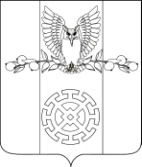 ПОСТАНОВЛЕНИЕАДМИНИСТРАЦИИ КУЙБЫШЕВСКОГО СЕЛЬСКОГО ПОСЕЛЕНИЯ СТАРОМИНСКОГО РАЙОНАот  13 декабря 2018 года                                                                               № 132                                                           х. Восточный Сосык	О внесении изменений в постановление администрации Куйбышевского сельского поселения Староминского района от 26 октября 2015 года № 188 «Об утверждении муниципальной программы «Развитие субъектов малого и среднего предпринимательства в Куйбышевском сельском поселении Староминского района»В целях приведения в соответствие муниципальной программы администрации Куйбышевского сельского поселения Староминского района от 26 октября 2015 года № 188 «Об утверждении муниципальной программы «Развитие субъектов малого и среднего предпринимательства в Куйбышевском сельском поселении Староминского района», в рамках реализации Федерального закона от 24 июля 2007 года № 209-ФЗ «О развитии малого и среднего предпринимательства в Российской Федерации», руководствуясь статьей 31 Устава Куйбышевского сельского поселения Староминского района, п о с т а н о в л я ю:Внести в приложение № 1 к муниципальной программе Куйбышевского сельского поселения Староминского района «Развитие субъектов малого и среднего предпринимательства Куйбышевского сельского поселения Староминского района, к утвержденному постановлению администрации Куйбышевского сельского поселения Староминский район от 26 октября 2015 года № 188 «Об утверждении муниципальной программы «Развитие субъектов малого и среднего предпринимательства в Куйбышевском сельском поселении Староминского района» следующие изменения:2. Контроль за исполнением настоящего постановления оставляю за собой.3. Постановление вступает в силу со дня его обнародования.И.о. главы Куйбышевского сельского поселенияСтароминского района                                                                Е.П. СмольяниновОсновные мероприятия программы,в том числе:ИсточникфинансированияОбъемфинанси-рования,всего,(руб.)2016 год2017 год2018 год1234567  3.Мероприятие № 3 Создание положительного имиджа малого предпринимательства:- подготовка информационных материалов по малому предпринимательству на информационных стендах;- проведение рабочих встреч, семинаров и «круглых столов» по вопросам малого и среднего предпринимательстваБюджет Куйбышевского сельского поселения10 0005000--6.Мероприятие № 6Субсидирование из средств бюджета Куйбышевского сельского поселения части затрат на уплату процентной ставки по кредитам (займам), привлеченным субъектами малого и среднего предпринимательства.Бюджет Куйбышевского сельского поселения4 0002 000--9.Мероприятие № 9Обеспечение участия субъектов малого предпринимательства в различных выставках, ярмарках, форумах краевого уровня, регистрация участия, аренда площадейБюджет Куйбышевского сельского поселения6 0003 000--Итого:Итого:20 00010 000--